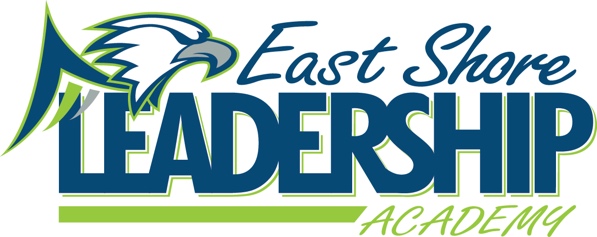 Mission
“East Shore Leadership Academy, in pursuit of excellence, will develop future leaders through a strong academic foundation and the development of high moral character.”School Improvement NotesApril 19, 20232:00-2:45Attendance:Danielle Spradlin	Nancy Gardner	Michelle Gardner	Sandy JohnsonNancy Gardner	Megan Noel		Colby M.- student	Samantha S.- studentAmy Hamilton- absent	Deanna Hall- absentAgenda:WIG - WIG The Median Growth Percentile on NWEA MAP in Reading and Math will be about average or higher.School Improvement Goals65% of students will meet NWEA Growth Goals in Math by June 19, 202765% of students will meet NWEA growth Goals in Reading by June 19, 2027Data	M-Step testing has started.NWEA & iReady will be administered in May.Student Check-inSchool StoreAdd chips.Cooler with drinksSports TeamSalad Bar/Yogurt BarCommunication cafeteria staff and catering company has begun Ordering of binsTaco Bar is being considered.Update on Field DayPlanningParent Engagement team helping with planning.10am-NoonActivitiesClothes Relay activityStudents would like a Bouncy HouseExpansionStudents have a desire for school to add high school. Playground Buddy Bench FundraiserCaps and $300 need to be raised to purchase benchParent Check-inAthletic Factory	Appreciates expansion of activitiesTitle 1 Check-InInventory	Title 1/31a staff locating itemsStarting to work on end of year reportsChicksArriving May 1st Will be held in Halls office Reading Check-InBook Vending Machine140 books have been earned.Michigan Read by Grade Three LawMandated retention ends school year 23/24IRIPs and RAPS still required ObservationsSpradlin will be observing a full Magnetic/My Perspectives reading lessonMath Check-In ObservationsM. Gardner will be observing one iReady math lesson for each teacher.Math Recovery going well within the classrooms.Leader in MeLeadership DayApril 27thClassrooms completing projects.Parents will be able to visit classrooms and see student created projectsStudent BehaviorReferral ProcessUpdating the form K-34-8End of Year CloseoutBehavior Intervention Plans for kidsStudent Wellness GroupGardenPlanted PumpkinsFencing off garden to protect seeds/seedlingsTry-it TuesdayMay 23rd ESSER III/LEA Plan (ARP) of UseESSER IIINo updateWellness PlanBoard approvedSubmitted by: Danielle Spradlin – SIT Chairperson